Max MustermannMusterstraße 3807384 MusterstadtMusterunternehmenFrau Gisela MüllerMusterstraße 1589321 MusterstadtMusterstadt, 1. April 2023Kündigung meines ArbeitsvertragesSehr geehrte [Frau Müller],hiermit kündige ich das mit Ihnen bestehende Arbeitsverhältnis als [Jobbezeichnung] vom [Vertragsbeginn Datum] fristgerecht zum [Datum]. Ich bedanke mich für die jahrelange Zusammenarbeit und die Erfahrungen, die ich in Ihrem Unternehmen sammeln durfte.Bitte bestätigen Sie mir den Erhalt dieses Schreibens und das Ende des Arbeitsverhältnisses schriftlich.Ich bitte Sie, mir ein qualifiziertes berufsförderndes Arbeitszeugnis auszustellen.Mit freundlichen Grüßen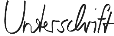 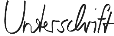 Max Mustermann